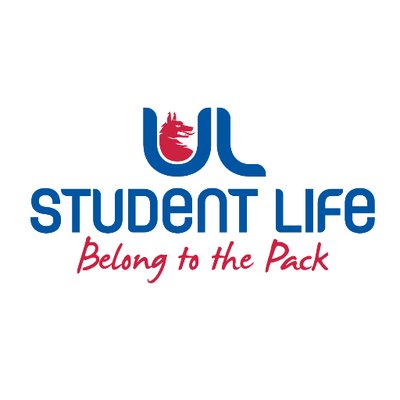 UL STUDENT LIFE EXECUTIVE 2023/24 UL STUDENT LIFE EXECUTIVE 2023/24  Experience ChairpersonAuthor: Maud KeaneDate:26/10/2023Goals This WeekGoals This WeekAction Required?Commuter ClubSet up commuter club whatsapp groupOrganise meeting with Ronan CahillCommittee Meeting UpdatesCommittee Meeting UpdatesAction Required?n/an/an/aUpdates since Last CouncilUpdates since Last CouncilAction Required?Trainingn/aMeetingsn/aEventsStudent Council Social Event n/aStudent EngagementSpoke at Open Daysn/aMedia and Public RelationsInstagram Charity Week Videon/aUpcoming Plans: What I Hope to AchieveUpcoming Plans: What I Hope to AchieveActionWelfare TeamI plan on joining the Welfare Team n/a